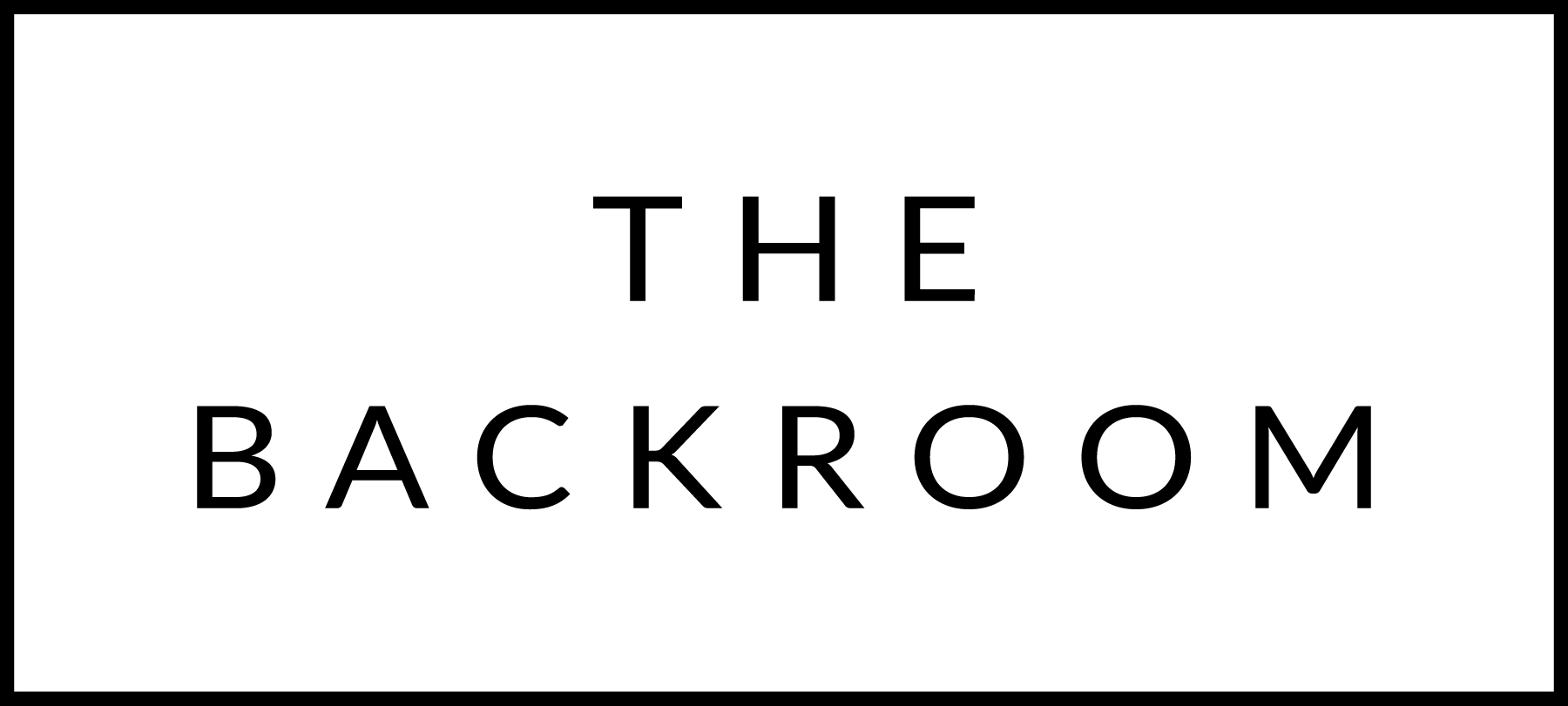 April 10th &11th, 2015COCKTAIL HOUR SNACKSTarantaise FondueGherkins, Broccoli, PotatoesFIRSTRoasted Tomato GarganelliBurrata, Basil & Balsamic Pine NutsTHE MAIN EVENTRed Miso & Mustard Braised Pork ShoulderButtered RadishesFOR THE TABLESauteed GreensYogurt & TahiniDESSERTChocolate-Banana PieWhipped Cream